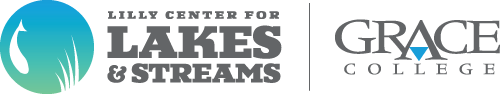 Lilly Center Hosts Fall Open House and Interpretive HikeWINONA LAKE, IND. -- Learn about life beneath the lakes and enjoy a hike on the Grace College trails on Saturday, Nov. 3. The two-part event includes access to the virtual aquarium and sand table in the Dr. Dane A. Miller Science Complex, and a 60-minute nature hike led by Dr. Nate Bosch, director of the Lilly Center. The free event will be followed by hot chocolate and apple cider.The afternoon begins at 1:30 p.m. at the science complex, located on Grace College’s campus. Come see the 875-gallon hexagon aquarium and other aquariums filled with local fish, frogs and turtles, and learn how a watershed works with the augmented reality sandbox. Kids (and their parents) can color a fish and watch it swim into 3D form in the virtual aquarium. At 2 p.m., join Dr. Bosch for a nature hike through forests and around wetlands that are part of Grace College’s campus. A team of Grace College students and staff have been developing a new nature trail on campus, and they are ready to offer a sneak peek of these efforts to the community. Dr. Bosch will teach hikers about lowland and upland forests, why wetlands matter, and about native and non-native plant species.The free event is family-friendly and open to the community. Long pants and sturdy shoes are recommended; hats and gloves are optional. The trail is not difficult, although hikers should be prepared for a few inclines. Registration is encouraged! Sign up through our Facebook events page.For more information, visit lakes.grace.edu/event/openhousehike or call 574-372-5100, ext. 6452.# # #The Lilly Center for Lakes & Streams at Grace College conducts research, provides resources, engages and educates residents, and collaborates with local organizations to make the lakes and streams of Kosciusko County clean, healthy, safe and beautiful. To date, the Lilly Center has conducted scientific research on over 30 streams and 40 lakes. The Lilly Center is driven to create a legacy of stewardship by equipping community members, visitors and future generations to understand and enjoy the county’s natural beauty. For more information, visit lakes.grace.edu.  FOR IMMEDIATE RELEASE